Кронштейн для антенн КН-80.Предназначен для установки направленных  антенн, оборудованных  хомутами, на вертикальных несущих элементах (столбы, стены и т.п.)Рекомендуется для антенн: 935, 2135, 2635.Комплектация:1. Труба с декоративными заглушками......1 шт.2. Уголок крепёжный.................................... 2 шт.3. Болт М6х40 мм...........................................2 шт.4. Гайка колпачковая М6............................. 2 шт.5. Шайба..........................................................2 шт.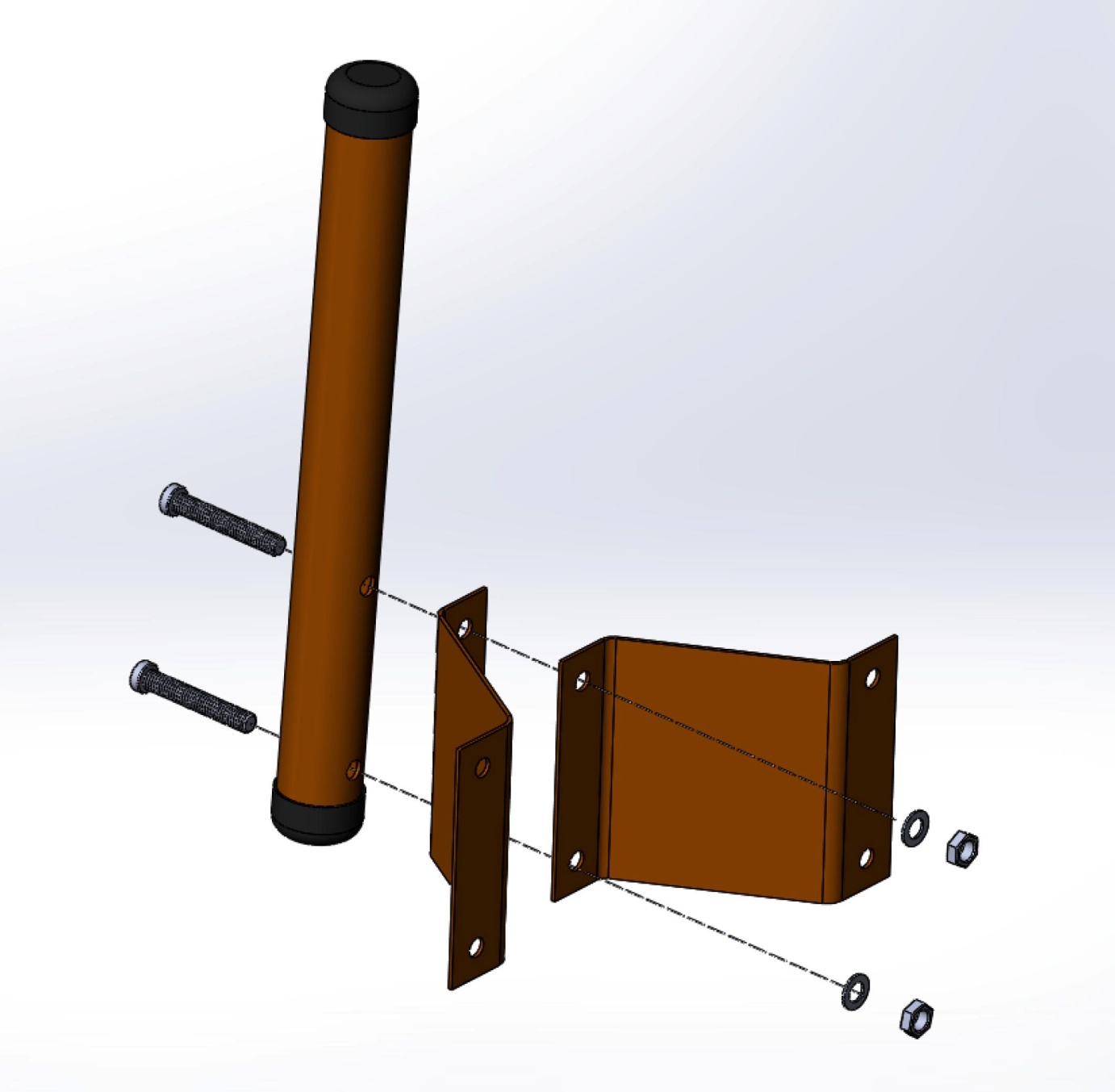 Чертеж сборки: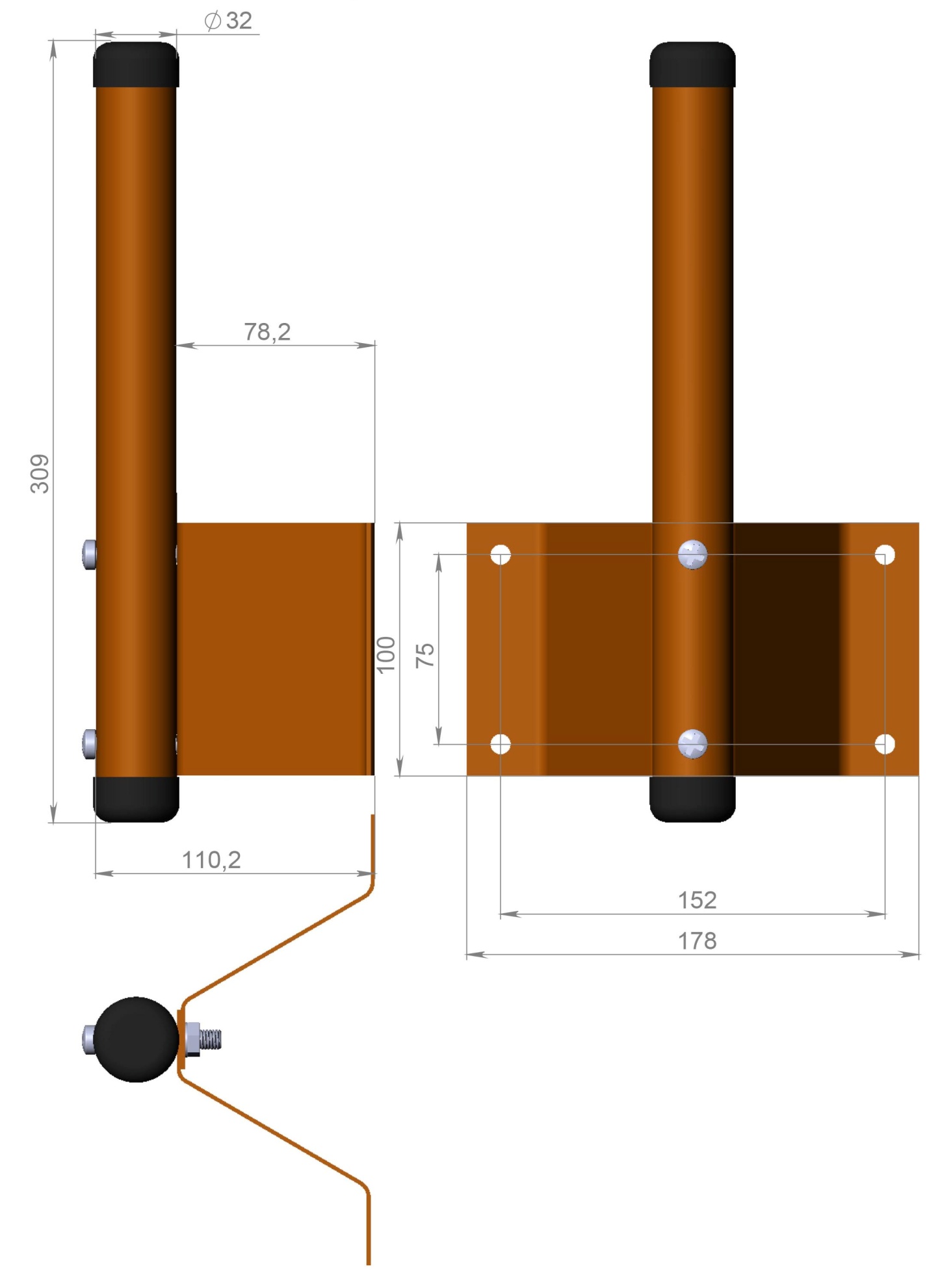 